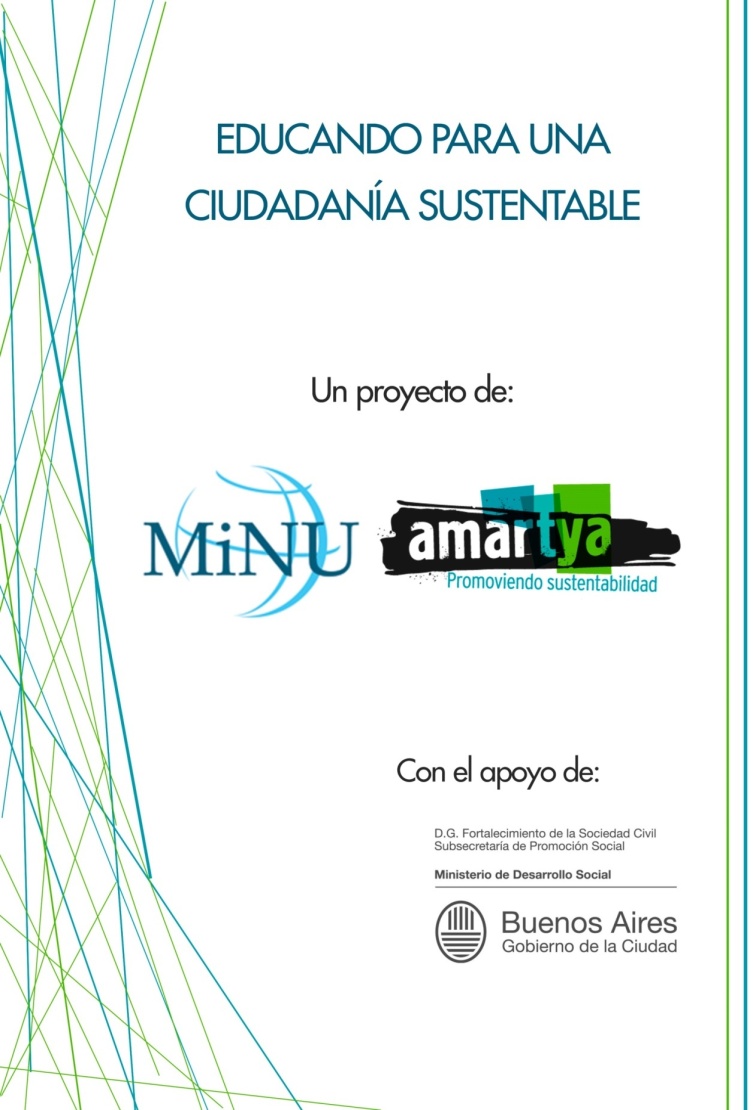 EDUCACIÓN PARA UNA CIUDADANÍA SUSTENTABLEENCUENTRO N°4JUEGO SOBRE CAMBIO CLIMÁTICOResumenSe propone un juego de simulación de roles, sobre el gran problema socioambiental de nuestro siglo: el cambio climático. El juego recrea una reunión internacional sobre el tema. La actividad consiste en desarrollar propuestas sobre comunidades sustentables y movilidad sustentable que puedan ser aplicadas en el contexto donde viven los alumnos.ObjetivosLa finalidad principal es utilizar un juego de simulación como herramienta para comprender diversas perspectivas del problema del cambio climático y poder generar propuestas sobre movilidad sustentable comunidades sustentables y que puedan ser aplicadas en el contexto donde viven los alumnos.Objetivos específicosSer conscientes de los efectos del cambio climático para las sociedades humanas, especialmente las menos desarrolladas, los ecosistemas y la biodiversidad.Reconocer la necesidad de acuerdos internacionales, planes y programas nacionales y autonómicos de lucha contra el cambio climático.Comprender la existencia, las evidencias del fenómeno y las causas del cambio climático originado por las actividades humanas.Identificar algunas acciones de lucha contra el cambio climático en el ámbito del ahorro y la eficiencia energética en diversos contextos.Desarrollar propuestas sobre comunidades sustentables y movilidad sustentable que puedan ser aplicadas en el contexto donde viven los alumnos. Ficha técnicaEdad estimada: A partir de 14 años y cualquier grupo de educación no formal y educación de adultos. Formación de formadores.Duración: el juego propiamente dicho puede desarrollarse en 45 minutos. No obstante se recomiendan actividades previas y posteriores que lo complementen adecuadamente.Grupo: múltiplo de 8, como se explica más adelante, al tratarse de 8 personajes los planteados.Materiales: fichas de personajes y ficha del argumento del juego.Espacio: aula con mesas y sillas.Claves didácticasConceptos: Conflictos de interés, países en desarrollo, eficiencia energética y Protocolo de Kyoto.Competencias y valores: Empatía, expresión oral, argumentación, interpretación, reflexión, debate, ejemplificación, negociación, análisis de información y trabajo en grupo.Preparación1. La dinámica del juego se debe adaptar a las peculiaridades de los grupos. Se ha planteado un taller de 80 minutos en total.2. Ya que hay ocho personajes el juego se plantea siempre para ocho participantes o un número múltiplo. Para acomodarse al número de participantes, los personajes principales pueden traer «un acompañante» como personaje secundario, que comparte un perfil similar y sus mismas opiniones. Por ejemplo, la científica puede venir con un colega, un becario, etc. En general, da buen resultado que los participantes decidan quién es su «ayudante» o «acompañante». Así, los presidentes traen vicepresidentes, etc. Algunos personajes pueden tener acompañante y otros no, de manera que nos podemos adaptar al grupo y para una sesión se pueden hacer grupos de dos, tres o cuatro personas. Además, el docente ha de controlar los tiempos y las intervenciones, animar y motivar a los que les cuesta hablar, reconducir a los que se van del tema, ayudar a explicitar claramente su postura a unos y otros (a favor o en contra), reforzar los argumentos dados por un miembro de la reunión ante el resto, etc. Este papel neutral, es muy importante. También es posible crear más personajes. Con más personajes podemos hacer que todos sean protagonistas.Desarrollo del juego1. Proceder a la lectura del argumento, pero sin desvelar aún los personajes al grupo:Un organismo internacional quiere celebrar una reunión internacional sobre Cambio Climático en Argentina de forma urgente para escuchar propuestas sobre comunidades sustentables y movilidad sustentable.Se indica que nuevos estudios parecen apuntar que el origen del calentamiento global y del cambio climático son definitivamente las actividades humanas y no la variabilidad climática natural. Así, se cree conveniente fijar nuevos límites de emisiones de Gases de Efecto Invernadero mucho más drásticos para todos los países y que éstos asuman el compromiso de un fuerte recorte de aquellas, más allá del Protocolo de Kyoto y del Plan de Acción de Montreal. Todo ello con el objetivo de que no se superen los 2º C de aumento de la temperatura media del planeta, que tendría consecuencias catastróficas para las sociedades humanas. Para ello, la reducción en la emisión de gases de efecto invernadero debe situarse como mínimo en un 30% en 2020; y en 80% hacia 2050. Para alcanzar esos objetivos debe empezarse a trabajar ya. Además se pretende conseguir que incluso los países en desarrollo asuman compromisos para controlar las emisiones de CO2 y otros gases de efecto invernadero, no sólo los países desarrollados. Antes, se quiere hablar con diversos sectores y expertos y realizar una ronda de opiniones para tomar la decisión con el mayor consenso posible y escuchar propuestas sobre comunidades sustentables y transporte que tiendan a lograr esas reducciones en las emisiones.Duración: 5 minutos2. Lectura y explicación de la consigna:Desarrollar propuestas sobre comunidades sustentables y movilidad sustentable que puedan ser aplicadas en el contexto donde viven para lograr reducciones en las emisiones de gases de efecto invernadero. Ponete en la piel de los siguientes personajes teniendo en cuenta sus intereses y motivaciones para realizar las propuestas.Duración: 5 minutos3. Reparto y asignación de papeles y creación de grupos:Se reparten las tarjetas intentando otorgar en lo posible a las personas que intervienen personajes contrarios a su manera de pensar, detectada en el trabajo previo con el grupo. Asignación de papeles y creación de grupos de 3-4 personas con personaje principal y papeles secundarios.Duración: 10 minutos2. Primer trabajo en grupo para preparar la primera ronda de intervenciones para la explicación de la postura.En parejas, tríos o cuartetos los alumnos preparan sus personajes a partir de lo que pone en las fichas y del trabajo anteriormente realizado. Esta secuencia previa o la lectura de alguna otra información complementaria, aporta ayuda para crear cada personaje y dotarlo de argumentos (esto cuesta en ocasiones, sobre todo en grupos que no les gusta leer). Dejar claro que tienen que desarrollar su personaje y que, a continuación, tienen que defender con argumentos y ante todo el grupo su postura y poder contar cual es la propuesta que pensaron acerca de comunidades sustentables y movilidad sustentable para que puedan ser aplicadas en el contexto donde viven.Duración: 10 minutos.3. Primera ronda de intervenciones de los personajes.Primeramente se presentan en primer lugar el personaje principal y los secundarios (el resto no los conoce y los nombres y «cargos» causan gran sorpresa). El personaje principal es el encargado del discurso: indican si están a favor o en contra y exponen los argumentos para ello. Luego tienen que contar su propuesta acerca de comunidades sustentables y movilidad sustentable para que puedan ser aplicadas en el contexto donde viven. Los personajes secundarios ayudan. El docente clarifica, sugiere, refuerza, etc.Duración: 20 minutos.4. Segundo trabajo en grupo.Servirá para preparar la segunda ronda de intervenciones (más corta). Las parejas, tríos o cuartetos vuelven a juntarse y trabajan en qué puntos podrían llegar a acuerdos o puntos de contacto y en qué condiciones, en qué podrían ceder de sus posturas, a cambio de qué, etc., para reducir las emisiones de GEI, o para adaptar sus propuestas teniendo en cuenta sugerencias propuestas en el debate de los otros personajes.Duración: 10 minutos.5. Segunda ronda de intervenciones de los personajes.Los que quieren (ya que no será obligatorio que hablen todos) explican en qué puntos podrían llegar a acuerdos, puntos de contacto, en qué podrían ceder, en qué condiciones estarían dispuestos a reducir las emisiones.Duración: 10 minutos. 6. Agradecimiento de la participación y conclusiones del juego.El docente debe aclarar que las posturas de todos serán tenidas en cuenta por el organismo internacional. Los indicios de acuerdo y consenso se tomarán como líneas de trabajo prioritarias y se les informará de todo el proceso ulterior. El docente realizará además un cierre con las conclusiones del juego y de cómo es posible compatibilizar las posturas.Duración: 10 minutos.